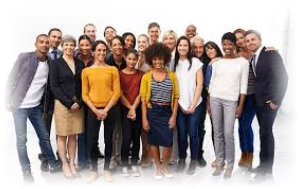             An Organization dedicated to Organizations2024 Membership InvoiceReturn Address:		Bristol Organizations				112 Walnut Circle				Bristol, TN 37620SERVICE:			Membership for Fiscal Year 2024 (January thru December 2024)AMOUNT DUE:		$20.00/YearPrimary GoalsTo coordinate activities and projects of member organizations in an effort to avoid conflicts in scheduling.To host an electronic directory of community service organizations to newcomers and the community at largeTo provide educational opportunities regarding topics of interest to service organizations.To increase awareness of regional organizations in order to retain and increase membership.To provide networking opportunities within the service organizations for mutual benefit.Gain access to the “Policies and Procedures Library” of over 100 working documentsName of Organization:__________________________________________________________Contact Person: ______________________________________________________________Organization Address:____________________________________________________________________________________________________________________________Phone Number:________________________________________________________________Email Address:________________________________________________________________Web Site Address:______________________________________________________________Description of Services Provided:___________________________________________________________________________________________________________________________________________________________________________________________________________Please fill out the above information and mail to P. O. Box 2001, Bristol, VA  24203For more information visit our Web Site: www.bristolorganizations.orgPlease address any comments or questions to email:  info@bristolorganizations.org 